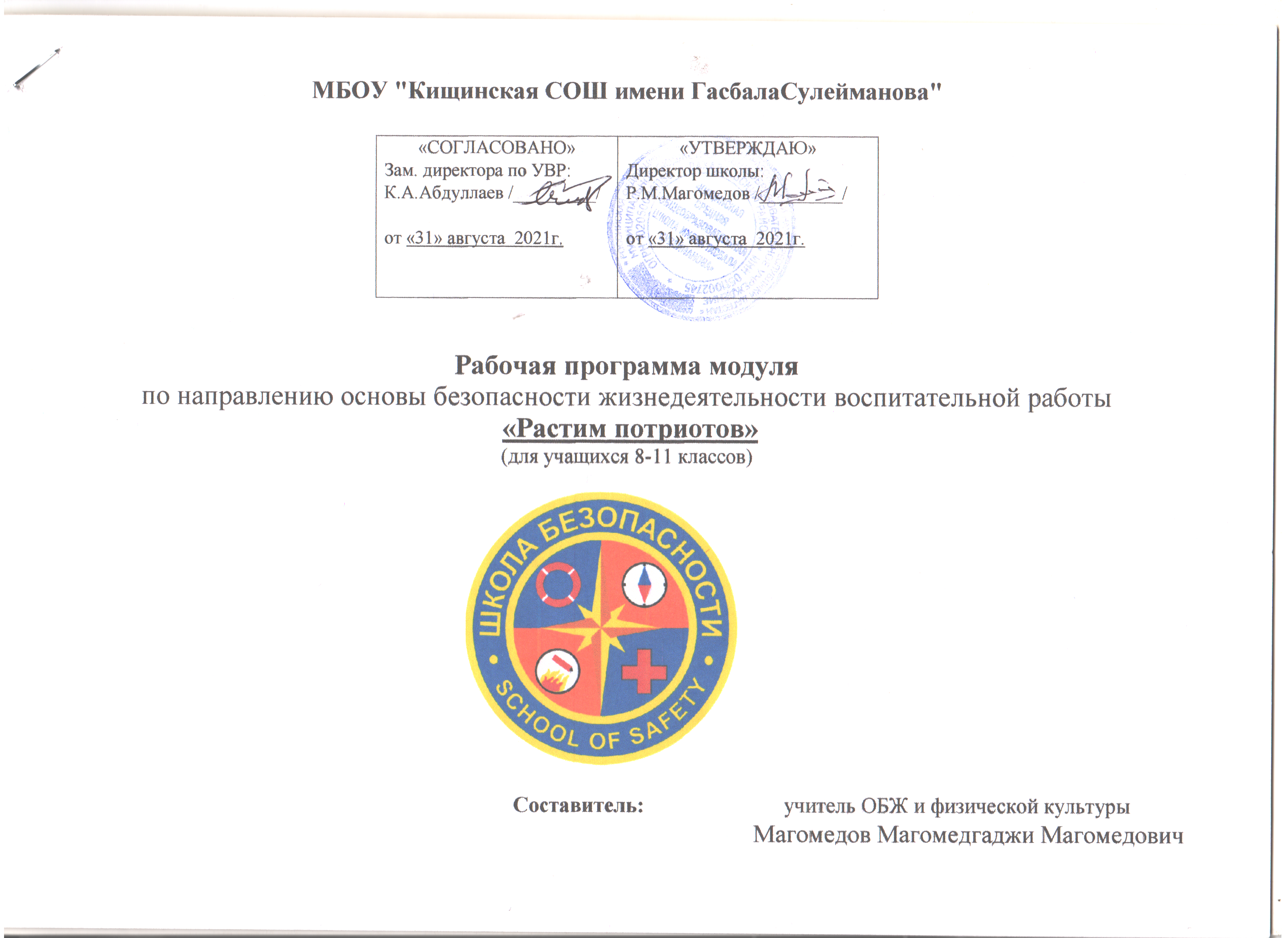 Рабочая программамодуляпо направлениюосновы безопасности жизнедеятельности воспитательной работы «Растим потриотов»ПОЯСНИТЕЛЬНАЯ ЗАПИСКА.   Патриотическое воспитание подрастающего поколения всегда являлось одной из важнейших задач современной школы. Под патриотическим воспитанием понимается постепенное формирование у учащихся любви к своей Родине, постоянной готовности к ее защите. Вместе с тем, воспитание патриотизма - это неустанная работа по созданию у школьников чувства гордости за свою Родину и свой народ, уважения к его великим свершениям и достойным страницам прошлого.   Изменения военно-политической обстановки в мире требуют укрепления экономической мощи Отечества, повышения его обороноспособности, отлаженной работы всей системы патриотического воспитания подрастающего поколения, подготовки его к защите Родины.   Защита Отечества является долгом и обязанностью его граждан. Высшее проявление его - гражданский, патриотический долг перед Отечеством.   Патриотическое воспитание в школе - это систематическая и целенаправленная деятельность по формированию у учащихся высокого патриотического сознания, чувства верности своему Отечеству, готовности к выполнению гражданского долга и конституционных обязанностей по защите интересов Родины.   На занятиях по” Основам военной службы и ОБЖ” учащиеся знакомятся со спецификой воинского труда, готовятся к выполнению обязанностей солдата, познают особенности службы в армии, воспитывают в себе качества необходимые защитнику Родины. Программа позволяет по каждой теме привлекать материал из жизни воинов в мирных условиях, при ведении боевых действий, использовать на уроках примеры из героического прошлого нашей армии и воспитывать у старшеклассников любовь к Вооружённым Силам.

В настоящее время в нашей стране возрождается система патриотического воспитания детей и подростков, в котором наряду с традиционными задачами подготовки подрастающего поколения к военной службе появилась необходимость ориентировать ребят на выбор профессии спасателя, социального работника, пожарного, сотрудника правоохранительных органов.Это определяет цели образования, которым соответствует как ныне действующий "Обязательный минимум содержания общего образования", так и Федеральный компонент государственного образовательного стандарта по ОБЖ.Концепцией преподавания курса ОБЖ является понимание учащимися общей логики безопасности, которую очень точно сформулировал известный путешественник и специалист по выживанию человека ЯцекПалкевич: “Предвидеть опасность. По возможности избегать ее. При необходимости – действовать”.В настоящее время в нашей школе, благодаря ряду традиционных мероприятий военно-патриотической направленности,   уже сложилась система военно-патриотического воспитания.Следующим этапом развития данного направления администрация видит создание военно-патриотического клуба на базе нашей школы. Для этого на данном этапе сложились все условия: укрепилась учебно-методическая база школы, есть учитель, который готов руководить деятельностью клуба, существует группа обучающихся (юношей и девушек), которые активно участвуют во всех мероприятиях военно-патриотической и военно-спортивной направленности.Цели и задачи программыЦель:   Развитие у обучающихся гражданственности, патриотизма как важнейших духовно-нравственных и социальных ценностей, способствующих формированию внутренней готовности к особому виду государственной службы - службе в Вооруженных Силах Российской Федерации, возрождение престижа военной службы и других, связанных с ней, видов государственной службы. Воспитание личности знающего основные принципы здорового образа жизни и безопасности.Задачи:1. Формировать у юношей морально-психологические и физические качества, необходимые для прохождения военной службы.2. Познакомить с сущностью и содержанием воинской деятельности, основными задачами Вооруженных Сил, предназначением видов и родов войск, а также способствовать уяснению роли воинской службы в гражданском, нравственном и физическом становлении личности.3. Обеспечить учащихся правовыми знаниями о военной службе, их правах и обязанностях как будущих воинов, об ответственности за нарушение воинских законов, что способствует быстрой адаптации к условиям военной среды.4. Развивать способность осознанно определить свое отношение к военной службе и военным профессиям, ориентировать ребят на выбор профессии военнослужащего, спасателя, пожарного, сотрудника правоохранительных органов.5. Сформировать у обучающихся навыки правильного поведения в чрезвычайных и экстремальных ситуация, способность защитить свою жизнь и жизнь других людей.Планируемые результаты:В результате воспитательной работы учащиеся должны знать:· основные принципы здорового образа жизни;· правила оказания первой медицинской помощи;· основы обороны государства и военной службы;· боевые традиции Вооруженных Сил России, государственные и военные символы Российской Федерации.уметь:· предвидеть возникновение наиболее часто встречающихся опасных ситуаций по их характерным признакам, принимать решение и действовать, обеспечивая личную безопасность;· оказывать первую медицинскую помощь при неотложных состояниях;· выполнять основные действия, связанные с будущим прохождением воинской службы (строевые приемы, воинское приветствие, неполная разборка и сборка автомата Калашникова, стрельба из автомата и т.д.);· пользоваться справочной литературой для целенаправленной подготовки к военной службе с учетом индивидуальных качеств.         Приобретенные знания и умения в практической деятельности и повседневной жизни будут способствовать обеспечению личной безопасности в чрезвычайных ситуациях природного, техногенного и социального характера, в том числе при угрозе террористического акта или при захвате в заложники; выработке убеждений и потребности в соблюдении норм здорового образа жизни, владению навыками в области гражданской обороны, формированию психологической и физической готовности к прохождению военной службы по призыву.Программа предполагает реализацию параллельных процессов освоения содержания программы на его разных уровнях углубленности, доступности и степени сложности, исходя из результатов диагностики и стартовых возможностей каждого ребенка.МЕРОПРИЯТИЕКЛАССЫСРОКИОТВЕТСТВЕННЫЕИнвариантные модулиИнвариантные модулиИнвариантные модулиИнвариантные модулиМодуль «Классное руководство»(согласно индивидуальным планам работы классных руководителей с включением тематических классных часов)Модуль «Классное руководство»(согласно индивидуальным планам работы классных руководителей с включением тематических классных часов)Модуль «Классное руководство»(согласно индивидуальным планам работы классных руководителей с включением тематических классных часов)Модуль «Классное руководство»(согласно индивидуальным планам работы классных руководителей с включением тематических классных часов)Классный час, посвященный Дню начала блокады Ленинграда8-11сентябрьКлассные руководителиКлассный час, посвященный Дню народного единства8-11Ноябрь Классные руководителиКлассный час «Международный день против фашизма, расизма и антисемитизма»8-11Ноябрь Классные руководителиКлассный час, посвященный Дню Конституции Российской Федерации8-11Декабрь Классные руководителиКлассный час «День полного освобождения Ленинграда от фашистской блокады в 1944 году»8-11Январь Классные руководителиКлассный час ко Дню Памяти о россиянах, исполнявших служебный долг за пределами Отечества8-11Февраль Классные руководителиКлассный час ко Дню Защитника Отечества8-11ФевральКлассные руководителиКлассный час «День космонавтики»8-11Апрель Классные руководителиМодуль «Школьный урок»(согласно индивидуальным планам работы учителей с включением единых уроков)Модуль «Школьный урок»(согласно индивидуальным планам работы учителей с включением единых уроков)Модуль «Школьный урок»(согласно индивидуальным планам работы учителей с включением единых уроков)Модуль «Школьный урок»(согласно индивидуальным планам работы учителей с включением единых уроков)Предметные недели8-11В течение годаУчителя-предметникиЕдиный урок «Дагестанцы на фронтах ВОВ»8-11Сентябрь Классные руководители, учителя-предметникиВсероссийский открытый урок «ОБЖ» (урок подготовки детей к действиям в условиях различного рода чрезвычайных ситуаций)8-111 сентябряКлассные руководители, учителя-предметникиВсероссийский урок здоровья8-11СентябрьКлассные руководители, учителя физкультурыВсероссийский открытый урок «ОБЖ» (приуроченный ко Дню гражданской обороны РФ)8-11Сентябрь Классные руководители, учителя-предметникиУрок памяти (День памяти политических репрессий)8-1130 октябряКлассные руководители, учителя историиЕдиный урок «Всемирный день гражданской обороны»8-111 мартаКлассные руководители, руководитель ОБЖВсероссийский открытый урок «ОБЖ» (день пожарной охраны)8-1130 апреляКлассные руководители, руководитель ОБЖМодуль «Профориентация»Модуль «Профориентация»Модуль «Профориентация»Модуль «Профориентация»Дела, события, мероприятияКлассыСрокиОтветственныеВстреча обучающихся с курсантами Военно-учебных заведений8-11В течение годаЗаместитель директора по ВР, классные руководители, Час размышлений «Человек и профессия»8-11В течение годаЗаместитель директора по ВР, классные руководителиУчастие в проекте «Большая перемена»8-11НоябрьЗаместитель директора по ВР, классные руководителиЕдиный день профориентации8-11Апрель Заместитель директора по ВРМодуль «Работа с родителями (законными представителями) обучающихсяМодуль «Работа с родителями (законными представителями) обучающихсяМодуль «Работа с родителями (законными представителями) обучающихсяМодуль «Работа с родителями (законными представителями) обучающихсяДела, события, мероприятияКлассыСрокиОтветственныеОбщешкольное родительское собрание8-11Сентябрь Администрация, классные руководителиРодительские собрания по классам:  «Сотрудничество школы и семьи в подготовке выпускников»;  «Роль семьи в определении жизненного пути школьников»;  « Агрессия, её причины и последствия »;  « Здоровье современных детей»;8-11В течение годаАдминистрация, классные руководителиРодительский урок «О проблеме асоциальных явлений»8-11В течение годаАдминистрация, классные руководители Совместная работа родителей, учащихся и педагогов в подготовке к общешкольным мероприятиям и общественно-полезным делам8-11В течение годаАдминистрация, классные руководителиАкция «Родительский урок»8-11Февраль-мартАдминистрация, классные руководители Участие родителей в благоустройстве пришкольной территории8-11Март-апрельАдминистрация, классные руководители Вариативные модулиВариативные модулиВариативные модулиВариативные модулиМодуль «Ключевые общешкольные дела»Модуль «Ключевые общешкольные дела»Модуль «Ключевые общешкольные дела»Модуль «Ключевые общешкольные дела»СрокиОтветственныеДела, события, мероприятияКлассы1 сентябряЗаместитель директора по ВР, классные руководители, День знаний. Торжественная линейка «Здравствуй, школа!»8-1125-29 сентябряЗаместитель директора по ВР, классные руководители,  Неделя безопасности дорожного движения8-11СентябрьЗаместитель директора по ВР, классные руководители, руководитель ОБЖ    Мероприятия месячников безопасности и гражданской защиты детей (по профилактике ДДТТ, пожарной безопасности, экстремизма, терроризма, разработка схемы маршрута «Дом-школа-дом», учебно-тренировочная эвакуация учащихся из здания)8-11СентябрьЗаместитель директора по ВР, классные руководители, руководитель ОБЖ    Акция «Внимание, дети!»8-11Первая неделя октябряЗаместитель директора по ВР, классные руководители, Руководитель ОБЖПроведение тренировочной эвакуации сотрудников и учащихся в случае возникновения чрезвычайных ситуаций8-111-5 ноябряЗаместитель директора по ВР, классные руководители, руководитель ОБЖ      Мероприятия в рамках месячника правового воспитания и профилактики правонарушений. Единый день профилактики правонарушений и деструктивного поведения (правовые, профилактические игры, беседы и т.п.)8-11ДекабрьЗаместитель директора по ВР, классные руководителиВсемирный День памяти жертв дорожно-транспортных происшествий «Жизнь без ДТП»8-11Март Заместитель директора по ВР, классные руководители, учителя музыкиДень Конституции8-11Май Заместитель директора по ВР, классные руководителиЭкологические субботники 8-111 июняЗаместитель директора по ВР, классные руководителиМероприятия ко Дню независимости России10Модуль « Патриотическое воспитание »Модуль « Патриотическое воспитание »Модуль « Патриотическое воспитание »Модуль « Патриотическое воспитание »Дела, события, мероприятияКлассыСрокиОтветственныеДни единых действий, направленные на патриотическое и гражданское воспитание обучающихся  8-11В течение годаЗаместитель директора по ВР, классные руководители, Руководитель ОБЖУрок мужества «День памяти жертв фашизма»8-1120 ноябряЗаместитель директора по ВР, классные руководители, учителя-предметникиДень начала Нюрнбергского процесса8-113 декабряЗаместитель директора по ВР, классные руководителиДень Неизвестного Солдата8-119 декабряЗаместитель директора по ВР, классные руководителиДень героев Отечества8-1127 январяЗаместитель директора по ВР, классные руководителиУрок мужества «Подвиг блокадного Ленинграда»8-1127 январяЗаместитель директора по ВР, классные руководителиМеждународный день памяти жертв Холокоста8-1121-22 февраляЗаместитель директора по ВР, классные руководители,  руководитель ОБЖ  , учителя физкультурыСмотр песни и строя8-11Март-майЗаместитель директора по ВР, классные руководители, учителя физкультурыВсероссийские детско-юношеских военно-спортивных игр «Зарница», «Победа»8-11Апрель Заместитель директора по ВР, классные руководителиВсероссийский диктант Победы8-11До 30 апреляЗаместитель директора по ВР, классные руководителиАкция «Вахта памяти»8-11МайЗаместитель директора по ВР, классные руководителиМеждународная акция «Читаем детям о войне»8-11Май Заместитель директора по ВР, классные руководителиАкция «Открытка ветерану»8-11Май Заместитель директора по ВР, классные руководителиКонкурс чтецов, посвящённый Дню Победы8-11МайЗаместитель директора по ВР, классные руководителиУроки мужества, посвященные Великой Победе8-11МайЗаместитель директора по ВР, классные руководителиАкция «Бессмертный полк»8-1122 маяЗаместитель директора по ВР, классные руководителиДень государственного флага РФ8-119 июняЗаместитель директора по ВР, классные руководителиДень Конституции Республики Дагестан8-11Модуль «Я выбираю жизнь»Модуль «Я выбираю жизнь»Модуль «Я выбираю жизнь»Модуль «Я выбираю жизнь»Дела, события, мероприятияКлассыСрокиОтветственныеНаправление: мероприятия, направленные на воспитание межэтнического толерантного отношения, на профилактику экстремизма и терроризмаНаправление: мероприятия, направленные на воспитание межэтнического толерантного отношения, на профилактику экстремизма и терроризмаНаправление: мероприятия, направленные на воспитание межэтнического толерантного отношения, на профилактику экстремизма и терроризмаНаправление: мероприятия, направленные на воспитание межэтнического толерантного отношения, на профилактику экстремизма и терроризма3 сентябряЗаместитель директора по ВР, классные руководители, педагогиЕдиный урок, посвященный Дню солидарности в борьбе с терроризмом, авторитетных представителей общественных и религиозных организаций, науки, культуры, спорта8-11До 15 сентябряЗаместитель директора по ВР, классные руководители, педагогиАкция «Дети Беслана» 8-11До 30 сентябряЗаместитель директора по ВР, классные руководители, педагогиРеспубликанская акция «Чтобы помнили», посвященная памяти погибших при исполнении служебного долга сотрудников правоохранительных органов8-11Январь-июнь,сентябрь-декабрьЗаместитель директора по ВР, классные руководителиРеспубликанские «Уроки мужества» с участием представителей органов исполнительной власти, органов местного самоуправления, общественных деятелей, а также с сотрудниками правоохранительных органов, участвовавших в мероприятиях антитеррористического характера8-11Сентябрь – до 30 ноябряЗаместитель директора по ВР, классные руководителиРеспубликанский конкурс исследовательских работ, учащихся «Мы дружбой народов сильны», направленный на воспитание межэтнического толерантного отношения, единого патриотического чувства учащихся8-1116 ноябряЗаместитель директора по ВР, классные руководителиНаправление: мероприятия, направленные на формирование здорового образа жизни8-11В течение года согласно плану работы  психолога Заместитель директора по ВР психолог,  Профилактические мероприятия, направленные на формирование у обучающихся позитивного мышления, принципов ЗОЖ, предупреждения суицидального поведения8-11Апрель-ноябрьЗаместитель директора по ВР, классные руководителиФестиваль ГТО8-111 мартаЗаместитель директора по ВР, классные руководители, медицинские работникиВсемирный день иммунитета8-11Апрель Заместитель директора по ВР, классные руководители, учителя физической культурыРеспубликанский отборочный этап Всероссийского фестиваля «Веселые старты»8-11Март-апрель Заместитель директора по ВР, классные руководителиАкции «Физическая культура и спорт – альтернатива пагубным привычкам» 8-11Апрель Заместитель директора по ВР, классные руководители,   медицинские работникиНеделя антинаркотического просвещения «Живи правильно!»8-11Апрель-майКлассные руководители